คู่มือการปฏิบัติงานงานการศึกษา ศาสนาและวัฒนธรรม(สำนักปลัด)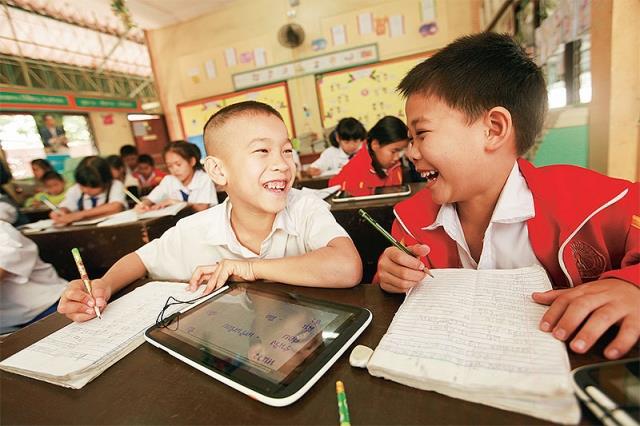 องค์การบริหารส่วนตำบลบางรูปอำเภอทุ่งใหญ่ จังหวัดนครศรีธรรมราชสำนักปลัดองค์การบริหารส่วนตำบลบางรูป  โทร. 0-7580-0440 www.bangroob.go.thคำนำคู่มือการปฏิบัติราชการกองการศึกษาฯฉบับนี้ เป็นคู่มือการปฏิบัติราชการซึ่งองค์การบริหารส่วนตำบลบางรูปได้จัดทำขึ้น เพื่อให้ข้าราชการและลูกจ้างผู้รับผิดชอบ งานการศึกษา ศาสนาและวัฒนธรรม ใช้ศึกษาและนำงานไปปฏิบัติงาน เพื่อเพิ่มประสิทธิภาพในการดำเนินงานของสำนักปลัดคู่มือการปฏิบัติราชการกองการศึกษาฯองค์การบริหารส่วนตำบลบางรูป ได้แสดงให้เห็นถึงขั้นตอน การปฏิบัติงาน รายละเอียดงานและมาตรฐานคุณภาพงาน เพื่อกำหนดเป็นมาตรฐานคุณภาพงาน มาตรฐานในการ ปฏิบัติงานของพนักงานส่วนตำบล ให้บรรลุตามข้อกำหนดที่สำคัญ ซึ่งตอบสนความต้องการ ของผู้รับบริการและผู้มีส่วนได้ส่วนเสียสำคัญคณะผู้จัดทำหวังเป็นอย่างยิ่งว่า ข้าราชการและลูกจ้างผู้รับผิดชอบกองการศึกษาฯองค์การบริหารส่วนตำบลบางรูปจะได้นำคู่มือการปฏิบัติราชการฉบับนี้ไปศึกษาและนำมาใช้ในการปฏิบัติงานได้อย่างมี ประสิทธิภาพบรรลุตามหน้าที่ขององค์กาบริหารส่วนตำบลบางรูป ที่ได้ระบุไว้ในข้อบัญญัติตำบลสำนักปลัด งานการศึกษา ศาสนาและวัฒนธรรม             องค์การบริหารส่วนตำบลบางรูป มกราคม 2564สารบัญการกำหนดด้านงานสารบรรณ การประชาสัมพันธ์ การเข้ารับการฝึกอบรมและงานอื่นๆการกำหนดด้านแผนงาน/โครงการและงบประมาณด้านการศึกษาการดำเนินการโครงการและการเบิกจ่ายเงินงบประมาณ                 คู่มือการปฏิบัติงาน	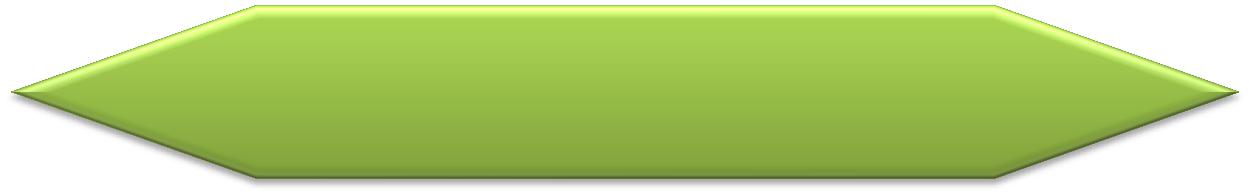 การจัดทำคู่มือการปฏิบัติราชการของสำนักปลัด ศาสนาและวัฒนธรรม องค์การบริหารส่วนตำบลบางรูป เนื่องจากการอยู่ร่วมกันของบุคลากรในองค์กรเป็นส่วนสำคัญที่จะทำให้องค์กรเจริญก้าวหน้าไปในทิศทางที่ดี ดังนั้น เพื่อเป็นเครื่องมือในการกกับการปฏิบัติงานราชการของกองการศึกษา ศาสนาและวัฒนธรรมเป็นไปด้วยความมีระเบียบเรียบร้อย ถูกต้อง รวดเร็ว สามารถตอบสนองความต้องการของประชาชนได้อย่างมีประสิทธิภาพ และผู้ปฏิบัติงานได้ทราบและเข้าใจการปฏิบัติงาน ขั้นตอนการปฏิบัติงานที่ถูกต้อง นโยบาย วิสัยทัศน์ ภารกิจ และเป้าหมายขององค์กร ในทิศทางเดียวกัน และเป็นเครื่องมือในการอยู่รวมกันของบุคลากรในองค์กรให้เป็นแบบแผนเดียวกันอีกทั้งยังเป็นตัววัดประสิทธิภาพและประสิทธิผลของการปฏิบัติงานของพนักงานส่วนตำบลและครู ศพด. พิจารณาเลื่อนค่าตอบแทน การให้ความดีความชอบการส่งเสริมการมีส่วนร่วม การรับผิดชอบ การปฏิบัติด้วย ความซื่อสัตย์ สุจริต โดยยึดหลักธรรมาภิบาลการจัดระเบียบให้กับองค์กร การสร้างคุณธรรมจริยธรรมภายใน การสร้างขวัญและกำลังใจให้แก่เจ้าหน้าที่และส่งเสริมให้บุคลากรมีความก้าวหน้าในหน้าที่การงาน  ศาสนาและวัฒนธรรม จึงออกคู่มือเป็นแนวทางการปฏิบัติงานราชการภายในหน่วยงาน ตามลักษณะงานของแต่ฝ่าย ในสังกัดสำนักปลัด   งานการศีกษา ศาสนาและวัฒนธรรม ดังนี้สำนักปลัด งานการศึกษา ศาสนาและวัฒนธรรม มีการแบ่งส่วนราชการภายในเป็น 3 งาน ดังนี้งานบริหารการศึกษางานส่งเสริมการศึกษา ศาสนา และวัฒนธรรมงานกิจการโรงเรียน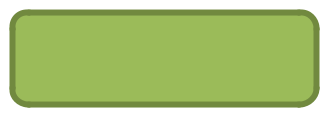 วัตถุประสงค์วัตถุประสงค์ของการจัดทำคู่มือการปฏิบัติงานเพื่อเป็นแนวทางในการปฏิบัติราชการให้เป็นไปตามมาตรฐานและแบบแผนเดียวกันผู้ปฏิบัติงานทราบและเข้าใจว่าควรทำอะไรก่อนและหลังผู้ปฏิบัติงานทราบว่าควรปฏิบัติงานอย่างไร เมื่อใด กับใครเพื่อให้การปฏิบัติงานสอดคล้องกับนโยบาย วิสัยทัศน์ ภารกิจ และเป้าหมายขององค์กรเพื่อให้ผู้บริหารติดตามงานได้ทุกขั้นตอนเป็นเครื่องมือในการประเมินประสิทธิภาพและประสิทธิผลในการปฏิบัติงานของพนักองค์กรเป็นเครื่องมือในการตรวจสอบการปฏิบัติงานของแต่ละฝ่ายเป็นกรอบกำหนดพฤติกรรมการอยู่รวมกันในกองการศึกษาฯ ได้อย่างมีความสุข9. เป็นแนวทางการส่งเสริมคุณธรรม จริยธรรมให้แก่เจ้าหน้าที่ในสำนักปลัด งานการศึกษา ศาสนาและวัฒนธรรม10. เพื่อกำหนดเป็นแนวทางการปฏิบัติราชการในการให้บริการประชาชนในเขตพื้นที่ได้อย่างรวดเร็ว~ 2 ~ขอบเขตการจัดทำคู่มือปฏิบัติงานเพื่อให้ ข้าราชการ พนักงานจ้างตามภารกิจ พนักงานจ้างทั่ว พนักงานที่ปฏิบัติหน้าที่อื่น ๆ ที่ได้รับมอบหมายให้มีหน้าที่รับผิดชอบปฏิบัติงานในสังกัดสำนักปลัด งานการศึกษา ศาสนาและ วัฒนธรรม ให้สอดคล้องกับกฎหมาย ระเบียบ ข้อบังคับหนังสือสั่งการ มติ หลักเกณฑ์ คำสั่งตามหน้าที่ความ รับผิดชอบของแต่ละฝ่ายและวิธีการปฏิบัติงานที่ครอบคลุม ตั้งแต่ขั้นตอนเริ่มต้นจนถึงสิ้นสุดความรับผิดชอบการแสดงความรับผิดชอบในการปฏิบัติงานตามตำแหน่งหน้าที่ที่ตนรับผิดชอบตามที่ได้รับมอบ รวมไปถึงผู้บังคับบัญชาที่ดูแลและควบคุมงานนั้น ๆ โดยแบ่งสายการบังคับบัญชาตามลักษณะงานตามโค ส่วนราชการดังนี้กรอบโครงสร้างส่วนราชการของงานการศึกษา ศาสนาและวัฒนธรรม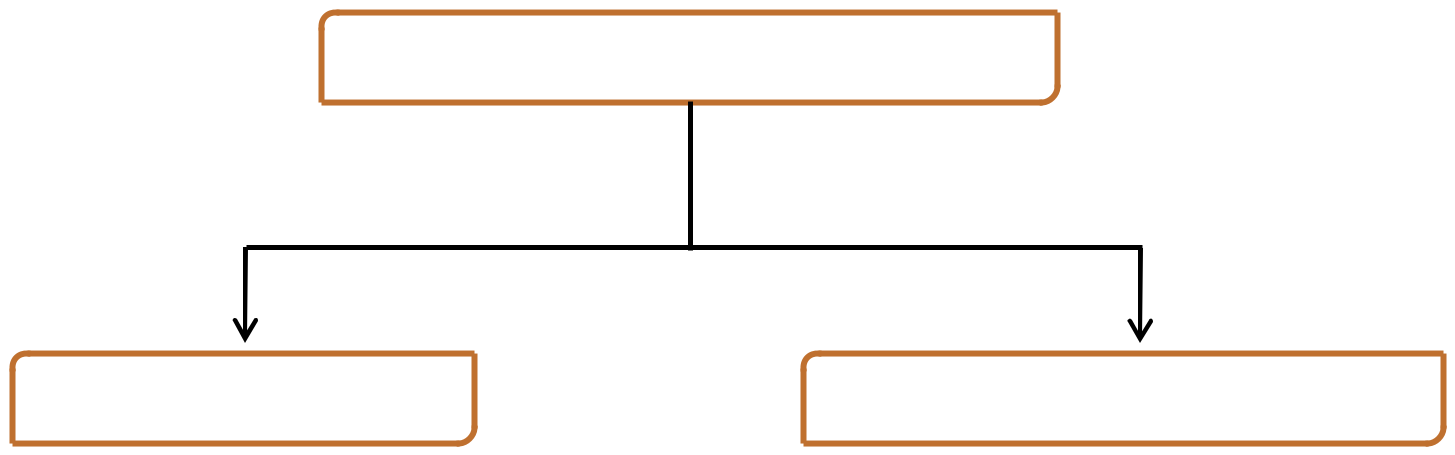                   หัวหน้าสำนักปลัด~ 3 ~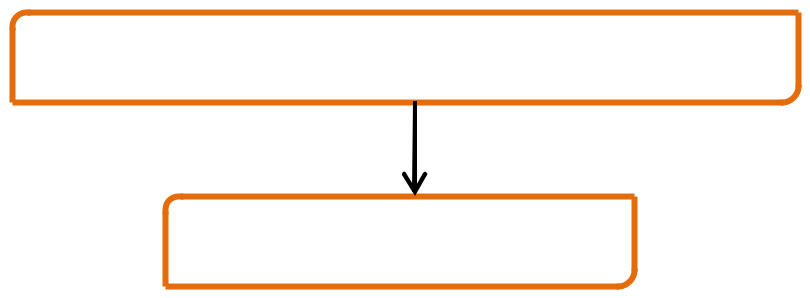                    หัวหน้าสำนักปลัด (ต่อ)งานกิจการโรงเรียนจัดการศึกษาพลศึกษาทดสอบประเมินผลตรวจวัดผลโรงเรียนบริการและบำรุงสถานศึกษาศูนย์พัฒนาเด็กเล็ก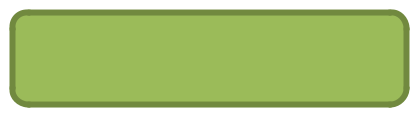 ลักษะงานที่ปฏิบัติ1. งานฝ่ายบริหารการศึกษารับผิดชอบด้านส่งเสริมและสนับสนุนศูนย์ด้านส่งเสริมและสนับสนุนการพัฒนาศูนย์พัฒนาเรียนรู้ เด็กเล็ก ด้านประสานและสนับสนุนโรงเรียนประถม ด้านส่งเสริมและสนับสนุนกิจการเด็กและเยาวชน ศูนย์ เยาวชนของ อบต. ด้านสื่อสารการเรียนการสอนเทคโนโลยีทางการศึกษา และงานอื่นๆที่เกี่ยวข้องและได้รับมอบหมาย2. งานส่งเสริมการศึกษา ศาสนาและวัฒนธรรมรับผิดชอบด้านแผนและงานวิชาการด้างส่งเสริมและสนับสนุนการเรียนรู้ชุมชน ด้านประสานและ สนับสนุนการศึกษาขั้นพื้นฐาน ด้านส่งเสริมและสนับสนุนศูนย์พัฒนาเด็กเล็ก ( งานการศึกษา ส่งเสริมสนับสนุนศิลปวัฒนธรรมและเพณีท้องถิ่น ด้านส่งเสริมและสนับสนุนกิจการศาสนา ด้านสนับสนุนกิจการ เด็กและเยาวชน ด้านส่งเสริมและสนับสนุนภูมิปัญญาท้องถิ่น ด้านเทคโนโลยีทางการศึกษางานอื่นๆที่เกี่ยวข้อง และได้รับมอบหมาย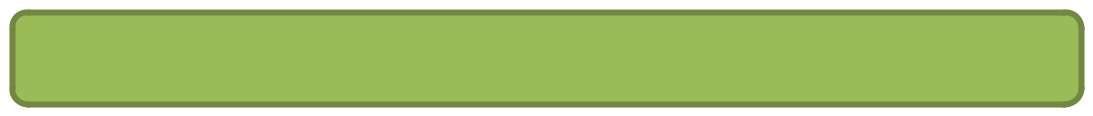 ขั้นตอนการปฏิบัติงาน วิธีการติดตามและประเมินผลการสำนักปลัด งานการศึกษา ศาสนาและวัฒนธรรม ได้กำหนดแนวทางและหลักเกณฑ์เพื่อให้การปฏิบัติงานราชการ ของเจ้าหน้าที่ในงานการศึกษาฯ เป็นไปด้วยความมีระเบียบเรียบร้อย ถูกต้อง รวดเร็ว และสอดคล้องกับ ผู้บังคับบัญชาทุกระดับ จึงออกคู่มือปฏิบัติราชการเพื่อใช้เป็นหลักเกณฑ์แนวทางการปฏิบัติงาน       การศึกษาฯ ให้ทุกฝ่ายถือปฏิบัติโดยแบ่งการกำหนดแนวทางภายใต้การกำกับดูแลและรับผิดชอบของแต่ละฝ่าย ทั้งนี้หลักเกณฑ์หรือแนวทางการปฏิบัติงานราชการนี้กำหนดเป็นตัวประเมินความสำเร็จของงานในแต่ละส่วนงานต่อไป ดังนั้นงานการศึกษา ศาสนาและวัฒนธรรม ได้กำหนดหลักเกณฑ์ เป็นแนวทางการปฏิบัติราชการดังนี้~ 4 ~1. การกำหนดด้านงานสารบรรณการประชาสัมพันธ์ เข้ารับการฝึกอบรมและงานอื่น ๆการบันทึกผ่านเว็บไซต์ประชาสัมพันธ์ ประกาศต่าง ๆ ของส่วนราชการการบันทึกผ่านเว็บไซต์ สื่ออิเล็กทรอนิกส์ต่าง ๆ ของงานการศึกษา ศาสนาและวัฒนธรรมให้อยู่ใน ความรับผิดชอบของเจ้าพนักง่านธุรการ ให้เจ้าหน้าที่ส่งมอบเอกสารที่จะดำเนินการให้เจ้าหน้าที่ผู้รับผิดชอบดำเนินการบันทึกผ่านระบบอิเล็กทรอนิกส์เพื่อเจ้าหน้าที่ ได้ดำเนินการได้อย่างเรียบร้อย ต่อไปวิธีการติดตามและประเมินผลการปฏิบัติงานมีภาพผลการดำเนินงานเผยแพร่ผ่านเว็บไซต์ที่ทั้งก่อนดำเนินงานระหว่างดำเนินงาน และหลังเสร็จสิ้นการดำเนินงานการจัดเก็บเอกสารด้านงานสารบรรณ2.1 ให้ทุกฝ่ายในสังกัดกองการศึกษา ศาสนาและวัฒนธรรมสั่งจัดส่งคำประกาศหนังสือราชการต่างๆ ให้งานธุรการจัดเก็บภายหลังเสร็จสิ้นการดเนินการเพื่อเก็บรักษา อย่างน้อย 3 วันทำการ ทั้งนี้ให้เป็นไปตามระเบียบสำนักนายกรัฐมนตรีว่าด้วยงานสารบรรณ2526 พ.ศ. และแก้ไขเพิ่มเติมถึง (ฉบับที่๒)พ.ศ.๒๕๔๘ และหนังสือสั่งการที่เกี่ยวข้อง2.2. การเสนองานต่างๆ ให้ทุกฝ่ายส่งแฟ้มไว้ที่โต๊ะเอกสารแล้วให้เจ้าพนักงานธุรการที่ ได้รับมอบหมาย นำแฟ้มออกมาตรวจความถูกต้องแล้วเสนอให้ผู้บังคับบัญชาตามลำดับชั้น หากเกิดข้อผิดพลาดให้ทำ เครื่องหมายไว้ และแจ้งกลับไปยังส่วนที่เสนองานมา เพื่อแก้ไขและนำเสนอใหม่ 2.3 ให้เจ้าพนักงานธุรการ หรือเจ้าหน้าที่ที่ได้รับมอบหมายจากเจ้าพนักงานธุรการเข้าเว็บไซต์ ของกรมส่งเสริมการปกครองท้องถิ่นทุกวัน อย่างน้อยวันละ 2 ครั้ง หากมีหนังสือสำคัญให้นำเรียนบังคับบัญชาทราบ เพื่อสั่งการต่อไป2.4. ให้แต่ละฝ่ายนำผลการปฏิบัติงาน และผลการปฏิบัติตามข้อสั่งการของผู้บังคับบัญชา เพื่อผลการปฏิบัติงานของงานการศึกษาศาสนาและวัฒนธรรม ต่อที่ประชุมประจำเดือนทุกเดือน2.5. การเดินทางไปราชการให้ทุกคนเขียนคำขออนุญาตในการเดินทางไปราชการทุกครั้งยกเว้น เดินทางไปราชการต่างจังหวัดตามหนังสือสั่งการให้ใช้บันทึกขออนุญาตพร้อมคำสั่งในการอนุญาตเดินทางไปราชการ ทั้งนี้ ให้เป็นไปตามระเบียบกระทรวงมหาดไทย ว่าด้วยค่าใช้จ่ายในการเดินทางไปราชการของเจ้าหน้าที่ ๒๕๕๕ และแก้ไขเพิ่มเติมถึงฉบับปัจจุบันการเข้ารับการฝึกอบรมตามโครงการต่าง ๆ ให้เป็นไปตามหน้าที่ความรับผิดชอบ มาตรฐานกำหนดตำแหน่งของแต่ละบุคลากรโดยคำนึงถึงความรู้ที่จะได้รับ สถานะการเงินการคลัง และรายงานผลการฝึกอบรม ทราบภายหลังจากเดินทางกลับ ตามระเบียบกระทรวงมหาดไทยว่าด้วยค่าใช้จ่ายในการอบรมขององค์กรปกครองส่วน ท้องถิ่น พ.ศ.๒๕๕๗2.7. ให้ทุกฝ่ายดำเนินการถือปฏิบัติตามข้อสั่งการของผู้บังคับบัญชาอย่างเคร่งครัด และให้ปฏิบัติงานรวมทั้งรายงานผลการปฏิบัติภายในระยะเวลากำหนดที่ไม่ได้กำหนดระยะเวลาไว้ ให้ดำเนินการ ภายในระยะเวลา 3 วันทำการ~ 5 ~2.8 ให้ทุกฝ่ายที่ประสงค์จะขอข้อมูลต่าง ๆ ของแต่ละส่วนราชการอื่นๆ ภายในองค์การบริหารส่วนตำบลบางรูปต้องประสานกับกับส่วนราชการนั้นๆ ก่อนล่วงหน้า เพื่อให้แต่ละฝ่ายที่ขอข้อมูลได้รับ ข้อมูลนั้น ๆ เพื่อประกอบในการดเนินงานของงานการศึกษาศาสนาและวัฒนธรรม ด้วยความรวดเร็วและเรียบร้อย เช่น การจัดเตรียมเอกสารด้านการบริหารจัดการที่ดี ITA การจัดเตรียมเอกสารเพื่อรับตรวจงานต่างเป็นต้นๆ2.9 การจัดทำควบคุมภายในของงานการศึกษา ศาสนาและวัฒนธรรมของทุกปี ให้ตรวจสอบและ รายงานหัวหน้าสำนักปลัด  และรวบรวมส่งให้ผู้รับผิดชอบงานตรวจสอบภายในองค์การบริหารส่วนตำบลบางรูป ทราบและ  ดำเนินการในส่วนที่เกี่ยวข้อง การจัดทำคำสั่งของงานการศึกษาฯ ที่เกี่ยวกับความรับผิดชอบในหน้าที่ของแต่ละบุคคลในสังกัดเสนอผู้บริหารทราบและพิจารณาอนุมัติ และแจ้งให้บุคคลนั้น หากมีการปรับปรุงคำสั่งทราบสั่งหน้าที่ความรับผิดชอบของเจ้าหน้าที่ในฝ่ายต่าง ๆ ต้องแจ้งให้หัวหน้าสำนักปลัดทราบเพื่อรายงาน ให้ผู้บริหารทราบและพิจารณาอนุมัติคำสั่ง ต่อไป2.11 การเข้าร่วมพิธีการต่าง ๆ เช่น งานเฉลิมพระชนมพรรษา งานเฉลิมพระเกียรติของพระราชวงศ์ งาน/กิจกรรมต่างๆ ขององค์การบริหารส่วนตำบลบางรูป หน่วยงานภายนอกอื่น ๆ ให้ข้าราชการและพนักงานจ้าง ทุกคนเข้าร่วมกิจกรรมตามที่กองการศึกษาฯ จัดชุดไว้หากไม่ได้เข้าร่วมให้ชี้แจงเหตุผลให้หัวหน้าสำนักปลัด ทราบต่อไป2.12 ให้ข้าราชการครูและบุคลากรทางการศึกษา และพนักงานจ้าง ถือปฏิบัติตามคำสั่งที่ได้รับมอบหมายหน้าที่ต่างๆ โดยเคร่งครัดวิธีการติดตามและประเมินผลการปฏิบัติงานการดำเนินงานด้านเอกสารธุรการ การประสานงาน และการมีส่วนร่วมต่างๆ ต้องเป็นไปตามระเบียบคำสั่ง ประกาศข้อบังคับ และหนังสือสั่งการที่เกี่ยวข้อง ตรวจสอบจากเอกสารข้อมูลที่จัดเก็บไว้ในแฟ้มดำเนินงาน		2. การกำหนดด้านแผนงาน/โครงการและงบประมาณด้านการศึกษาด้านแผนงานโครงการ	1.1 การจัดทำแผนพัฒนาการศึกษาของสถานศึกษา ให้สถานศึกษาเสนอร่างแผนพัฒนาการศึกษา ของสถานศึกษา ให้คณะกรรมการสถานศึกษาขั้นพื้นฐานพิจารณาให้ความเห็นชอบและเสนอผู้บริหาร ประกาศใช้แผนภายใน เดือนมีนาคมของทุกปี และรวบรวมส่งให้ ส่งงานการศึกษา ศาสนาและวัฒนธรรมการบูรณาการดำเนินการเป็นแผนพัฒนาการศึกษา ขององค์การบริหารส่วนตำบลบางรูป ต่อไป1.2 การจัดทำแผนพัฒนาการศึกษาขององค์การบริหารส่วนตำบลบางรูป ให้นำแผนพัฒนาการศึกษาของสถานศึกษา บูรณาการเพื่อเสนอเป็นร่างแผนพัฒนาการศึกษาบริหารส่วนตำบลบางรูป ให้คณะกรรมการการศึกษาขององค์การบริหารส่วนตำบลบางรูป พิจารณาให้ความ เห็นชอบ และเสนอนายกองค์การบริหารส่วนตำบลอนุมัติประกาศใช้แผนภายในเดือนเมษายนของทุกปี1.3 การจัดทำแผนพัฒนาท้องถิ่นขององค์การบริหารส่วนตำบลบางรูป ในส่วนของแผนงานโครงการงานการศึกษาศาสนาและวัฒนธรรม ให้แต่ละฝ่ายจัดส่งแผนงานหรือโครงการพร้อมรายละเอียดของแต่ละ ให้กองแผนและงบประมาณภายในเดือนเมษายนเพื่อดำเนินการในการรวบรวมจัดทำแผนพัฒนาขององค์การบริหารส่วนตำบลบางรูป ให้แล้วเสร็จ1.4 การจัดทำแผนดำเนินงานให้จัดส่งแผนดำเนินงานของแต่ละฝ่าย ส่งให้งานวิเคราะห์นโยบายและแผน ภายในเดือนกันยายนของทุกปีเพื่อดำเนินการจัดทำแผนดำเนินงานขององค์การบริหารส่วนตำบลบางรูป ต่อไป-6-วิธีการติดตามและประเมินผลการปฏิบัติงาน1) มีแผนพัฒนาการศึกษาของสถานศึกษาเนินการตามขั้นตอนแล้วเสร็จตามระยะเวลาที่กำหนด2) มีแผนพัฒนาการศึกษาขององค์การบริหารตำบลบางรูป ที่ดำเนินการตามขั้นตอนแล้ว เสร็จตามระยะเวลาที่กำหนด3) มีแผนการดำเนินงานด้านการศึกษาขององค์การบริหารส่วนตำบลบางรูป ที่ดำเนินการตาม ขั้นตอนแล้วเสร็จตามระยะเวลาที่กำหนด 	2. การจัดทำงบประมาณ เป็นไปตามระเบียบกระทรวงมหาดไทย ว่าด้วยการจัดทำแผนพัฒนาขององค์กร ปกครองส่วนท้องถิ่น 2548 พ.ศ. และแก้ไขเพิ่มเติมถึง (ฉบับที่ ๓) พ.ศ.2561 ดังนี้2.1  การจัดทำงบประมาณรายจ่ายประจำปี  ให้จัดส่งแผนงบประมาณรายจ่ายให้งานวิเคราะห์นโยบายและแผน ทันตามช่วงเวลาในการจัดทำงบประมาณ ช่วงเดือนมิถุนายนของทุกปี		2.2 การโอน แก้ไข เปลี่ยนแปลงคำชี้แจงในงบประมาณรายจ่ายประจำปี ให้แต่ละฝ่ายตรวจสอบ งบประมาณและจัดทรายละเอียดการโอน แก้ไข เปลี่ยนแปลงคำชี้แจงพร้อมเหตุผลในการโอน แก้ไขเปลี่ยนแปลงคำ   ชี้แจ้งให้เจ้าหน้าที่งบประมาณทราบก่อนล่วงหน้าไม่น้อยกว่าการเพื่อดำเนินการขออนุมัติจากผู้บริหารหรือ 3 วันทำ สภาท้องถิ่นวิธีการติดตามและประเมินผลการปฏิบัติงานมีการจัดสรรงบประมาณด้านการศึกษาตามที่สถานศึกษาและงานการศึกษาฯ ขอสนับสนุน งบประมาณปรากฏ ในข้อบัญญัติงบประมาณรายจ่ายประจำปี และข้อบัญญัติงบประมาณรายจ่ายเพิ่มเติม (ถ้ามี)3. การดำเนินการโครงการและการเบิกจ่ายเงินงบประมาณให้เป็นไปตามระเบียบกระทรวงมหาดไทยว่าด้วยค่าใช้จ่ายในการฝึกอบรม และการเข้ารับการ ฝึกอบรมของเจ้าหน้าที่ท้องถิ่น พ.ศ.๒๕๕๗ และที่แก้ไขเพิ่มเติมถึงปัจจุบัน และระเบียบกระทรวงมหาดไทยว่าด้วยการเบิกจ่ายค่าใช้จ่ายในการจัดงาน การจัดการแข่งขันกีฬา และการส่งนักกีฬาเข้าร่วมการแข่งขันกีฬาองค์กรปกครองส่วนท้องถิ่น พ.ศ.๒๕๕๙ และระเบียบกระทรวงการคลังว่าด้วยการจัดซื้อจัดจ้างและการบริหารพัสดุภาครัฐ พ.ศ.2560  และระเบียบกระทรวงมหาดไทย ว่าด้วยการรับเงินการเบิกจ่ายเงิน การฝากเงิน การเก็บรัก เงินและการตรวจเงินขององค์กรปกครองส่วนท้องถิ่น๒๕๔๗พ.และแก้ไขเพิ่มเติมถึงศ. (ฉบับที่๓) พ.ศ.๒๕๔๘ ดังนี้จัดทำโครงการตามข้อบัญญัติกรณีจัดทำโครงการให้เสนอผู้บริหารอนุมัติโครงการก่อนดำเนินการโครงการโดยเอกสารที่ต้องแนบ ได้แก่ โครงการกำหนดการ ประกาศ/คำสั่งแต่งตั้งคณะกรรมการดำเนินงานโครงการหนังสือแจ้ง ส่วนราชการที่เกี่ยวข้อง เป็นต้นบันทึกจัดหาพัสดุแจ้งกองพัสดุและทรัพย์สินเนินตามขั้นตอนตามระเบียบฯส่งเอกสารเบิกจ่ายภายใน ๓ วันหลังตรวจรับพัสดุเจ้าหน้าที่ผู้รับผิดชอบโครงการตามข้อบัญญัติผู้เบิกส่งรูปถ่าย/รายชื่อผู้เข้าร่วม ที่เกี่ยวข้องประกอบการเบิกจ่ายหลังเสร็จสิ้นโครงการภายใน 5 วันทำการ-7-การยืมเงินตามโครงการส่งโครงการเอกสารต้นเรื่องทั้งหมดให้กองคลังก่อนวันที่จะใช้เงินไม่น้อยกว่า 5 วัน นอกจากกรณีเร่งด่วนจัดทำบันทึกยืมเงินตามแบบ/จัดทำสัญญายืมกำหนดส่งใช้ภายใน 15 วันนับจากวันที่ได้รับเงิน		      - หลังจากดำเนินการโครงการเสร็จสิ้นภายใน 30 วัน นับจากวันที่ได้รับเงินตามสัญญา และส่งเอกสารตามรายการดังนี้บันทึกส่งใช้เงินยืมพร้อมถ่ายเอกสารโครงการแนบเรื่องใบเสร็จรับเงินภาพถ่าย/รายชื่อผู้ร่วมงานกรณีมีเงินเหลือจ่ายจากโครงการบันทึกส่งใช้เงินสด	3. การเบิกค่าวิทยากรหนังสือเชิญวิทยากรหนังสือตอบรับจากวิทยากรเอกสารการปฏิบัติงานของวิทยากรภาพถ่าย/รายชื่อผู้ร่วมงานโครงการใบเสร็จรับเงินสำเนาบัตรประชาชนวิทยากรบันทึกส่งใช้เงินยืมพร้อมถ่ายเอกสารโครงการแนบเรื่องส่งใช้เงินยืม	4. การเบิกเงินรางวัลใบสำคัญรับเงินผลการแข่งขันรายชื่อนักกีฬาที่ร่วมแข่งขันกีฬาแต่ละประเภทที่รับรางวัล หรือนักเรียน แข่งขันกิจกรรมต่างๆ		      - ภาพถ่าย/ลายเซ็นครบถ้วนตามโครงการ		     - บันทึกส่งใช้เงินยืม/พร้อมถ่ายเอกสารโครงการแนบเรื่องส่งใช้เงินยืม	5. การยืมเงินค่าลงทะเบียน/ค่าเดินทางราชการ		     - จัดทำบันทึกยืมเงิน		     - ส่งเอกสารต้นเรื่องทั้งหมดพร้อมคำสั่งให้กองคลังก่อนจะใช้เงินไม่น้อยกว่า 5 วันทำการ            นอกจากกรณีเร่งด่วน- จัดทำสัญญายืมกำหนดส่งใช้ภายใน 15 วันนับจากวันที่กลับมาถึง		      - ครบกำหนดส่งใช้เงินยืม		      - จัดทำบันทึกส่งใช้เงินยืม		      - ส่งเอกสารรายงานการเดินทางทั้งหมดพร้อมใบสำคัญรับเงิน            	      - ถ่ายเอกสารต้นเรื่องแนบ-8-	6. งานโครงการก่อสร้างงบประมาณจากข้อบัญญัติแจ้งกองช่างสำรวจ ประมาณการ จัดส่งแบบแปลนพร้อมบันทึกโครงการบันทึกขออนุมัติจัดหาพัสดุส่งกองพัสดุและทรัพย์สินกรณีต้องกำหนดราคากลาง ให้ดำเนินการขออนุมัติแต่งตั้งคณะกรรมการกำหนดราคากลาง ภายใน ๕ วันทำการก่อนส่งเรื่องการจัดหาพัสดุให้กองพัสดุคณะกรรมการกำหนดราคากลางรายงานผลการกำหนดราคากลางให้พัสดุทราบ เพื่อดำเนินการต่อไปวิธีการติดตามและประเมินผลการปฏิบัติงานมีการรายงานผลการปฏิบัติงานการดำเนินงานโครงการว่าเป็นไปตามวัตถุประสงค์โครงการและเป็นไป ตามแผนการดำเนินงานที่วางไว้หรือไม่บทนำหน้าหน้าวัตถุประสงค์1ขอบเขต2ความรับผิดชอบ2กรอบโครงสร้างส่วนราชการของงานการศึกษาศาสนาและวัฒนธรรม2- 3ลักษณะงานที่ปฏิบัติ3ขั้นตอนการปฏิบัติงาน วิธีการติดตามและประเมินผลการปฏิบัติงาน3 – 83 – 8งานบริหารการศึกษางานส่งเสริมการศึกษา ศาสนา และวัฒนธรรมงานส่งเสริมการศึกษา ศาสนา และวัฒนธรรม1.ส่งเสริมและสนับสนุนศูนย์การเรียนรู้1.แผนและงานวิชาการ2.ส่งเสริมและสนับสนุนการพัฒนาศูนย์พัฒนา2.ส่งเสริมและสนับสนุนการเรียนรู้ชุมชนเด็กเล็ก3.ประสานและสนับสนุนการศึกษาขั้นพื้นฐาน3.ประสานและสนับสนุนโรงเรียนประถม4.ส่งเสริมและสนับสนุนศูนย์พัฒนาเด็กเล็กแลและมัธยมอนุบาล4.ส่งเสริมและสนับสนุนกิจการเด็กและเยาวชน5.ส่งเสริมและสนับสนุนศิลปวัฒนธรรมและศูนย์เยาวชนของ อบต.ประเพณีท้องถิ่น5.สื่อสารการเรียนการสอนเทคโนโลยีทางการศึกษา6.ส่งเสริมและสนับสนุนกิจการศาสนา6.งานอื่นที่เกี่ยวข้องหรือได้รับมอบหมาย7.สนับสนุนกิจการเด็กและเยาวชน8.ส่งเสริมและสนับสนุนภูมิปัญญาท้องถิ่น9.เทคโนโลยีทางการศึกษา